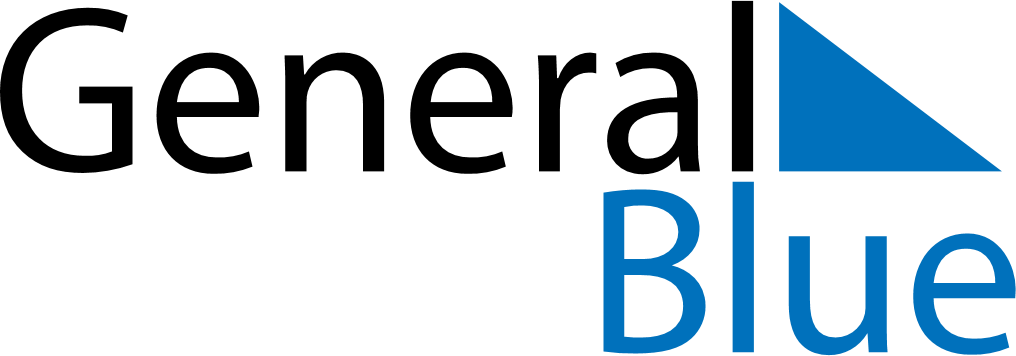 Weekly CalendarAugust 23, 2026 - August 29, 2026Weekly CalendarAugust 23, 2026 - August 29, 2026Weekly CalendarAugust 23, 2026 - August 29, 2026Weekly CalendarAugust 23, 2026 - August 29, 2026Weekly CalendarAugust 23, 2026 - August 29, 2026Weekly CalendarAugust 23, 2026 - August 29, 2026SundayAug 23MondayAug 24MondayAug 24TuesdayAug 25WednesdayAug 26ThursdayAug 27FridayAug 28SaturdayAug 296 AM7 AM8 AM9 AM10 AM11 AM12 PM1 PM2 PM3 PM4 PM5 PM6 PM